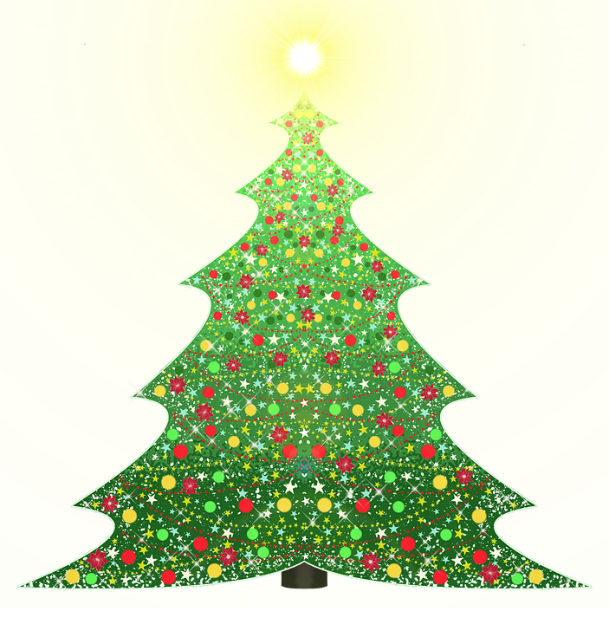 Nyhedsbrev december 2023Så nåede vi igen december, en måned med hygge og travlhed både her i børnehaven og hjemme. Her i børnehaven vil vi gerne skabe en hyggelig måned uden for meget travlhed for børnene. Derfor bliver vores planlagte aktiviteter også derefter.Vi tog lidt forskud på julemåneden allerede d. 30. november, der tog vi nemlig på tur og fandt årets juletræ, som senere blev leveret af julemanden. Vi var simpelthen også så heldige at han også havde julegodter med til alle børnene, sådan en julemand kan vi lide.Ellers har vi brugt hele november til at forbered os til vores traditionsrige Lanternefest, der i år er d, 4. december. Vi har klippet, malet og pyntet årets udgave af børnehavens lanterner. Vi har øvet sange til fælleskoncerten og Mellemstuen har øvet til luciaoptoget. Vi glæder os til, at vise det hele for jer.Vi starter kl. 15.00 som vi plejer til et almindeligt forældrekaffearrangement. Her vil der være kaffe og kage som vi plejer, I kan se på telefon/bagelisten hvem der skal bidrage med noget spiseligt til kaffebordet. Kl. 16.00 præcis går Mellemstuen luciaoptog og derefter holder vi vores fælleskoncert, inden vi til sidst siger farvel og tak for i dag. VIGTIGT det vil som udgangspunkt blive et udendørs arrangement så tag godt med tøj på. HUSK I meget gerne må tage bedsteforældre med. D. 12. december skal vi holde julefest for alle børnene. INGEN madpakker med denne dag. Vi laver risengrød, vi skal feste, med dans om juletræet og på stolene, have julegodter hygge og høre julehistorie.D. 13. december skal Mellemstuen traditionen tro gå Lucia på Peder Lykke Plejecenter. Her vil de sprede lidt julestemning for beboer og brugere. Det plejer at være en stor og rørende oplevelse for både børn og beboere.D. 15. december skal vi sige farvel til Nora og hendes familie. De har valgt at rive teltpælene op og flytte til Sverige. Vi ønsker hele familien held og lykke fremover. Husk I altid er velkommen til at kigge forbi børnehavenI hele december vil der i hver gruppe være kalenderlys og julekalender historier. På Sommerfuglene og Brumbasserne er der en nisse, der på skift kommer med hjem til gruppens børn. Der følger et stykke papir med, hvor man kan skrive en lille historie om nissens besøg hos det enkelte barn. Historierne bliver læst op for hele gruppen dagen efter.Ellers kommer dagene til at gå med lidt hemmeligheder, julehygge og så skal vi selvfølgelig lave julepynt. Da vi ved december er en meget travl måned hos de fleste, er det vigtigste at vi hygger og nyder dagene frem til jul. Vi når-det vi når.Til sidst skal vi lige minde jer om vores eneste lukkedag i 2024, fredag d. 19. januar, og samtidig ønske alle en rigtig glædelig december.